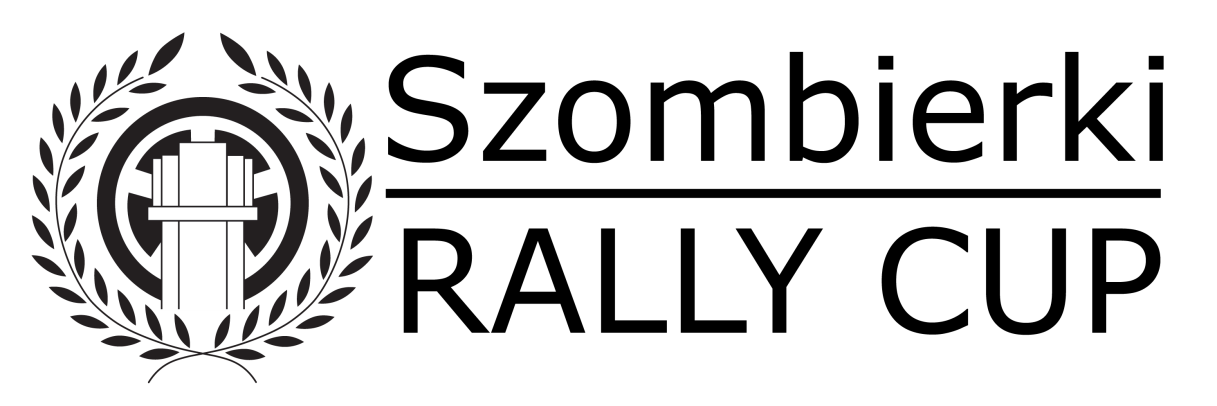 Pozwolenie właściciela pojazduJa niżej podpisany ………………………………………………………………………. , legitymujący się Dowodem osobistym. o nr: …………………..,oświadczam iż zezwalam osobie ………………………………………………………………………. , legitymującej się Dowodem osobistym o nr: …………………………………. ,na wykorzystanie samochodu marki : …………………………………………………......................................... , nr.rej:………………………………….. , nr. nadwozia…………………………………………………………………… , w zawodach sportowych odbywających się w dniu ……………………… na terenie T.S. „Szombierki” w  Bytomiu.                                                                                      …………………………………………………………………                                                                                                                                                           Czytelny podpis właściciela pojazdu